Supplemental Digital Content 5.  hSBA GMTs at Day 30 by age group; A) 2–5 years and B) 6–9 years (Per Protocol Analysis Set).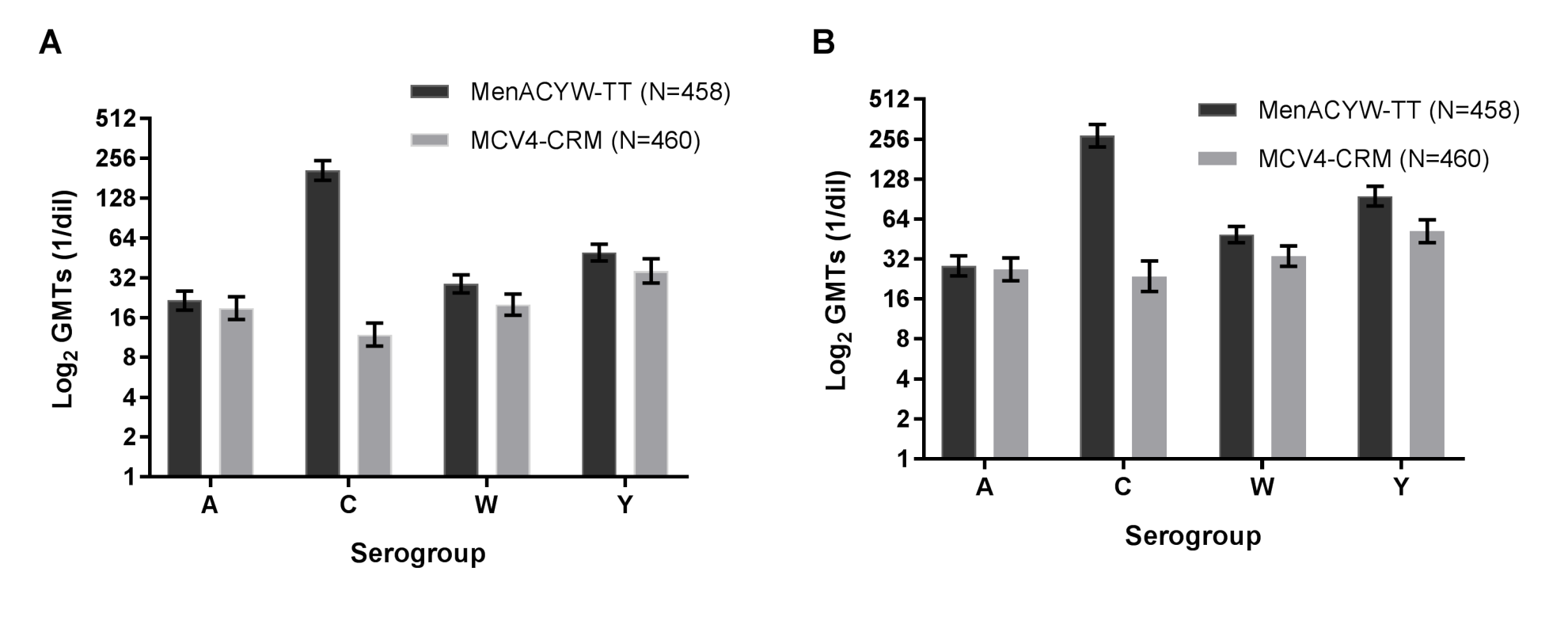 Error bars indicate 95% confidence intervals; GMTs, geometric mean titers.